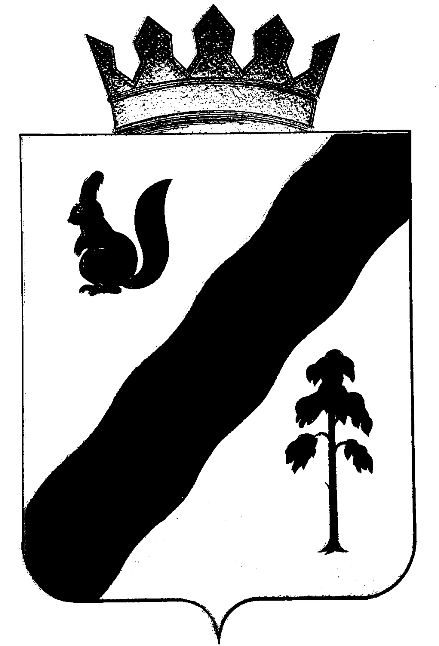 ПОСТАНОВЛЕНИЕАДМИНИСТРАЦИиГАЙНСКОГО МУНИЦИПАЛЬНОГО ОКРУГАПЕРМСКОГО КРАЯ	В связи с приведением муниципальных правовых актов в соответствие с действующим законодательством,Администрация Гайнского муниципального округа ПОСТАНОВЛЯЕТ:Внести в постановление администрации Гайнского муниципального района от 09.12.2019  №655-245-01-08 «Об утверждении муниципальной программы «Муниципальные дороги Гайнского муниципального округа» следующие изменения:В паспорте программы п. 6.1. изложить в следующей редакции: Общая   сумма  бюджетных средств, необходимых для реализации программных мероприятий, составляет 196 301 705,59 руб. (на 2020- 2022г.г.)Из них по годам: 2020г. 70 945 705,59 руб. из них: местный бюджет- 26 659 412,41руб.краевой бюджет- 44 286 293,18 руб.2021г.- 62 325 400,00руб. из них:местный бюджет-25 736 300,00 руб. краевой бюджет- 36 589 100,00 руб.2022г.- 63 030 600,00руб. из них:местный бюджет-26 441 500,00руб.краевой бюджет-36 589 100,00 руб.   1.2.  В приложении №1 таблицу 1.1. Основные мероприятия « Ремонт муниципальных автомобильных дорог и искусственных сооружений на них за счет средств бюджета Гайнского муниципального округа»   изложить в следующей редакции:1.1. Основные мероприятия «Ремонт муниципальных автомобильных дорог и искусственных сооружений на них за счет средств бюджета Гайнского муниципального округа».1.3.Приложение №1 таблицу 1.2. Основные мероприятия «Ремонт автомобильных дорог местного значения с софинансированием из Дорожного фонда Пермского края изложить в следующей редакции:1.2. Основные мероприятия «Ремонт автомобильных дорог местного значения с софинансированием из Дорожного фонда Пермского края»В приложении №1 таблицу 1.3. Основные мероприятия «Ремонт автомобильных дорог местного значения с софинансированием из Дорожного фонда Пермского края» изложить в следующей редакции:1.3. Основные мероприятия «Ремонт автомобильных дорог местного значения в границах населенных пунктов с софинансированием из Дорожного фонда Пермского края».1.5. В приложении №1 таблицу 1.4. Основные мероприятия « Содержание муниципальных автомобильных дорог» изложить в следующей редакции:     1.4. Основные мероприятия « Содержание муниципальных автомобильных дорог», (рублей).2. Настоящее постановление вступает в силу со дня подписания и подлежит размещению на официальном сайте администрации Гайнского муниципального округа.Глава муниципального округа― глава  администрации Гайнского муниципального округа                                              Е.Г. Шалгинских14.08.2020№720№ п/пНаименование муниципальной автомобильной дороги2020 г.2021г.2022гВсего, руб.1.Лабораторные исследования асфальтобетона (Ремонт ул. Коммунистическая в 2020г.)80 000,002.Разработка Комплексной схемы организации дорожного движения КСОДД (обязательное условие получения краевых средств в 2021)150 000,003.Разработка Комплексной программы развития транспортной инфраструктуры КПРТИ (обязательное условие получения краевых средств в 2021)150 000,004.Услуги по строительному контролю при ремонте автомобильной дороги от д. № 55 по ул. Коммунистическая - до д. № 25 по ул. Дзержинского  в п. Гайны асфальта (2,14% от сметной стоимости по постановление ПРФ от 21 июня 2010 г. N 468)196 000,005.Выполнение работ по ремонту верхнего настила моста р. Большая Парья на автомобильной дороге «Иванчино - Красный Яр» 	32 000,006.Нераспределенные средства местного бюджета118897,90ИТОГО:Местный бюджет726 897,903 904 886,064 610 086,0618 304,36N п/пПеречень мероприятийСредства на реализацию мероприятий,   руб.Средства на реализацию мероприятий,   руб.Средства на реализацию мероприятий,   руб.Средства на реализацию мероприятий,   руб.Средства на реализацию мероприятий,   руб.Средства на реализацию мероприятий,   руб.Средства на реализацию мероприятий,   руб.Средства на реализацию мероприятий,   руб.Средства на реализацию мероприятий,   руб.N п/пПеречень мероприятий2020  год2020  год2020  год2021год2021год2021год2022 год2022 год2022 годN п/пПеречень мероприятийВсегоВ том числеВ том числеВсегоВ том числеВ том числеВсегоВ том числеВ том числеN п/пПеречень мероприятийВсегокраевой бюджетместный бюджетВсегокраевой бюджетместный бюджетВсегокраевой бюджетместный бюджет1.Ремонт автомобильной дороги "д. Иванчино-п. Чуртан"2 826 048,752 542 023,75284 025,002.Ремонт моста на км 33+500 на автомобильной дороге "д. Иванчино-п. Чуртан"2 070 524,351 862 431,45208 092,903.Ремонт автомобильной дороги "Усть-Весляна-Сейва"6 368 000,005 728 000,00640 000,004.Ремонт автомобильной дороги "д. Давыдово-п. Жемчужный"3 405 989,963 017 181,62388 808,345.Ремонт автомобильной дороги  "д. Иванчино-п. Красный Яр"1 028 164,14883 412,60144 751,546.Ремонт автомобильной дороги "подъезд к д. Имасы"895 000,00795 000,00100 000,007.Ремонт автомобильной дороги "р. Кама-п. В-Старица-п. Луным-п. Лель"1 300 000,001170 000,00130 000,008.Ремонт  автомобильной дороги "подъезд к п. Оныл"500 461,53435 461,5365 000,009.Ремонт автомобильной дороги "подъезд к д. Тиуново"1 110 720,00968 320,00142 400,0010.Ремонт моста р. Дозовка на автомобильной дороге "д. Давыдово-п. Жемчужный"1 500 000,001 350 000,00150 000,0011.Ремонт автомобильной дороги от д. № 55 по ул. Коммунистическая - до д. № 25 по ул. Дзержинского  в п. Гайны9 201 226,808 281 104,12920 122,6812.Ремонт моста через р. Ручей на км 9+420 автомобильной дороги "п. Усть-Весляна-п. Сейва"2 194 192,371 967 986,97  226 205,4013.Ремонт моста через р. Малая Сордва на км 4+560 автомобильной дороги "п. Усть-Весляна-п. Сейва"2 364 286,712 120 545,81  243 740,9014.Ремонт моста через р. Большая Сордва на км 5+190 автомобильной дороги "п. Усть-Весляна-п. Сейва"2 095 119,71  1 814 964,61  280 155,1015.Ремонт моста через р. Пугва на км 16+700 автомобильной дороги "п. Усть-Весляна-п. Сейва"3 023 879,132 635 552,53388 326,6016.Ремонт моста на км 1+600 автомобильной дороги "ур. Лугдын-Кебраты"487 612,66422 415,1065 197,5617.Ремонт лотка на км 1+330 подъездной автомобильной дороги к п. Усть-Весляна(экономия)329 916,50296 924,8532 991,6518.Ремонт моста р. Большая Парья на автомобильной дороге "Иванчино - Красный Яр"(экономия)488 665,85439 799,2748 866,5819.Ремонт лотка на км 1+500 подъездной автомобильной дороги к д. Елёво(экономия)247 712,40222 941,1624 771,2420.Ремонт лотка на км 19+800 автомобильной дороги "Усть-Весляна - Сейва"(экономия)282 862,80254 576,5228 286,2821.Ремонт лотка в п. Усть-Весляна  по ул. Советская возле д. № 7(экономия)454 121,00408 708,9045 412,1022.Ремонт моста в п. Серебрянка по ул. Центральная возле д. № 24а(экономия)1 130 824,121 017 741,71113 082,4123.Ремонт размытых и разрушенных подъездов к мосту через р. Дозовка автомобильной дороги «Давыдово - Жемчужный» протяженностью 16 п.м.(ЧС)162 423,00146 180,7016 242,3024.Ремонт участка автомобильной дороги «Давыдово - Жемчужный» протяженностью 0,010 км (восстановление лотка на км 9+200) (ЧС)66 002,0059 401,806 600,2025.Ремонт размытых и разрушенных объездов мостов автомобильной дороги «Усть-Весляна - Сейва» протяженностью 0,020 км (ЧС)185 304,00166 773,6018 530,4026.Устройство временного проезда на км 41+500 автомобильной дороги «Усть-Черная – Керос» протяженностью 0,065 км (ЧС)63 716,0057 344,406 371,6027.Ремонт размытых и разрушенных участков автомобильной дороги  «Давыдово - Жемчужный» протяженностью 0,760 км (ЧС)9 539 606,008 585 645,40953 960,6028.Ремонт моста через р. Лупья автомобильной дороги  «Давыдово - Жемчужный» протяженностью 25 п.м., с подходами протяженностью 0,300 км(ЧС)6 331 249,005 698 124,10633 124,9029.Ремонт размытых и разрушенных участков автомобильной дороги «Усть-Черная - Керос» протяженностью 0,410 км с ремонтом моста через р. Ручь протяженностью 25 п.м.    (ЧС)16 561 513,0014 905 361,701 656 151,3030.Ремонт размытых и разрушенных участков автомобильной дороги «Кебраты - Верхний Будым» протяженностью 0,010 км (ЧС)311 830,00280 647,0031 183,0031Неиспользованные средства краевого бюджета4 084 469,52762 305,223 322 164,30Всего:Всего:47389798,3039397397,727 992 400,5835 215 823,3031 694 241,003 521 582,3035 215 823,3031 694 241,003 521 582,30N п/пПеречень мероприятийСредства на реализацию мероприятий, руб.Средства на реализацию мероприятий, руб.Средства на реализацию мероприятий, руб.Средства на реализацию мероприятий, руб.Средства на реализацию мероприятий, руб.Средства на реализацию мероприятий, руб.Средства на реализацию мероприятий, руб.Средства на реализацию мероприятий, руб.Средства на реализацию мероприятий, руб.N п/пПеречень мероприятий2020 год2020 год2020 год2021 год2021 год2021 год2022 год2022 год2022 годN п/пПеречень мероприятийВсегоВ том числеВ том числеВсегоВ том числеВ том числеВсегоВ том числеВ том числеN п/пПеречень мероприятийВсегокраевой бюджетместный бюджет *Всегокраевой бюджетместный бюджет *Всегокраевой бюджетместный бюджет *1.Ремонт автомобильных дорогп. Гайны по ул. Новая, пер. Совхозный, пер. Камский; д. Данилово ул. Мира2 403 880,002 163 492,00240 388,002.Ремонт автомобильной дороги п. Луным по ул. Центральная 556 196,70500 577,0055 619,703.Ремонт автомобильных дорог д. Иванчино по ул. Колхозная протяженностью; п. Сергеевский: ул. Севетская (Проезд №2), пер. Безымянный553 875,61498 209,7155 665,904.Ремонт автомобильных дорог п.Кебраты по ул. Доманская, ул. Дзержинского; п. Жемчужный по ул. Пролетарская518 810,00466 929,0051 881,005.Ремонт автомобильной дороги п. Сейва по ул. Восточная342 487,80308 239,0034 248,806.Ремонт автомобильной дороги п. Серебрянка по ул. Гагарина, ул. Центральная424 648,90382 184,0042 464,907Ремонт автомобильных дорог п. Усть-Черная по ул. 9-я Пятилетка; п. Керос по ул. Дружба632 869,75569 264,7563 605,00Всего:Всего:5 432 768,764 888 895,46543 873,305 438 732,204 894 859,00543 873,205 438 732,204 894 859,003,20№ п/пНаименование муниципальной автомобильной дороги2020 г.2021 г. 2022г.Всего, руб.1.Берег р. Кама – В. Старица – Луным - Лель598 666,86--598 666,862.Иванчино-Чуртан1 040 000,00--1 040 000,003.подъезд к д. Тиуново317 000,00--317 000,004.п. Усть – Весляна – п. Сейва (п.Усть-Весляна-Пугвин мыс)920 000,00--920 000,005.Ур.Лугдын-п.Кебраты(с 0+300+4+600),п.Кебраты-п.В-Будым,Подьезд к п.Шордын,1 300 000,00--1 300 000,006.Подьезд к Сосновая  30 000,00--30 000,007.Подъезд Оныл30 000,00--30 000,008.Давыдово-п.Жемчужный (летнее (май-октябрь) и зимнее(ноябрь-декабрь)602 910,00--602 910,009.Подъезд –п.Жемчужный (январь, февраль, март)200 000,00--200 000,0010.п.Гайны-п.Касимовка, подъезд Елёво, Подъезд Чажегово- Васькино1 290 000,00--1 290 000,0011.п.Усть-Черная-п.Керос1 420 000,00--1 420 000,0012.Иванчино-Красный Яр918 000,00--918 000,0013.Подьезд к д Имассы336 000,00--336 000,0014.Строительство и содержание переправ:Ур.ЛугдынР-н п.Касимовка   299 960,00299 960,00--299 960,00 299 960,0015Давыдово-п.Жемчужный(зимнее содержание)16.01.202060 558,13--60 558,1316Давыдово-п.Жемчужный(зимнее содержание) 06.02.202011 797,20--11 797,2017Содержание а/д местного значения на территории п. Сергеевский, п. Имасы, п. Иванчино, п. Красный Яр. (Договор б/н от 15.12.2019г до 31.12.2019г)47 900,00--47 900,0018Содержание а/д местного значения на территории п. Гайны (Договор б/н от 01.12.2019)90 420,00--90 420,0019Содержание а/д местного значения п. Чуртан (договор б/н от 01.11.2019)40 000,00--40 000,0020Содержание а/д местного значения п. Пугвин Мыс (договор б/н от 01.11.2019)20 000,00--20 000,0021Содержание а/д местного значения на территории п. Сейва (договор б/н от 01.12.2019)40 000,00--40 000,0022Выполнение работ по расчистке от снега автомобильной дороги  «п. Сосновая-п. Сейва»574 790,00574 790,0023Исправление профиля оснований гравийных с добавлением нового материала автомобильной дороги «Кебраты-Верхний Будым»172 320,00Итогоместный бюджет 10 660 282,1911 030 000,00 11 030 000,0032 720 282,19